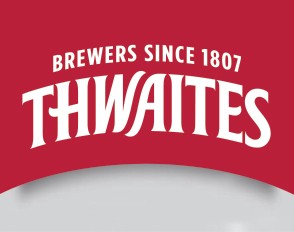 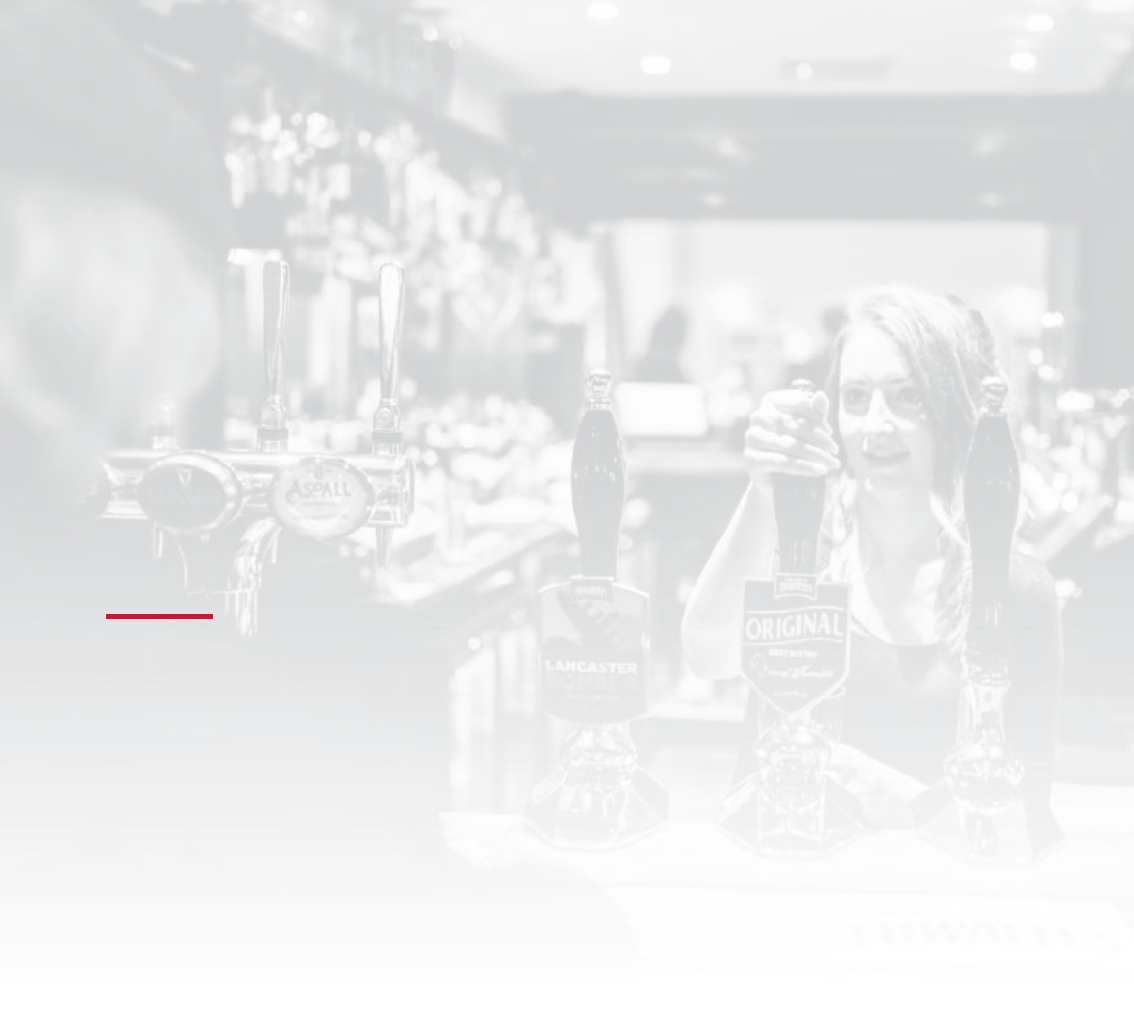 BUSINESS PLAN“Failing to plan is planning to fail”The content of your business plan could determine whether you are offered a tenancy opportunity. Please take time and effort to complete all sections thoroughly and add any supporting documents.YOUR EXPERIENCEGive a brief account of your industry experience including bar work, managerial roles, catering/kitchen and/or experience of running a businessTHE CURRENT BUSINESSWhat times of the day have you visited the pub?Please give a brief description of your overall impressions of the businessDetail your knowledge of the local area, investment, out of home leisure choices, schools, universities etcDescribe the local demographics and who lives in the areaWhat type of people currently use the pub? Think about their occupations, housing, culturesTARGET MARKETDescribe the types of customers that you would like to attract into the pub Would you build on the existing customers or change the type of clientele?Are there any specific changes you could implement to make the pub appeal to other customers?COMPETITION ANALYSISLook at competition in the area.Do not restrict this to pubs, think about other business For example, restaurants, coffee shops, cafes etc.Please detail a minimum of 3 competitors. Give information of the name and type of business, the average cost of a menu main course and the cost of a pint of standard lager/cask aleHow would you attract your target market from the competition?How would you improve on their offer to make your pub the preferred choice?MYSTERY CUSTOMERACTING AS A MYSTERY CUSTOMER,VISIT THE PUB AND COMMENT ON THE FOLLOWING...KERB APPEALHow is the pub presented from the outside? What was your first impression?INTERIORGive your thoughts on the appearance and atmosphere inside the pubSTAFF AND SERVICEHow was the service you received?BARIs there a good product range?FOOD (IF APPLICABLE)Give your thoughts on the current menuMARKETINGAre promotions advertised via A-boards, posters etc?Does the pub have a website or use social media channels? Please comment belowLASTING IMPRESSIONS?INDUSTRY TRENDSPUBS IN THE CURRENT DAY AND THE FUTURE...We all know that times are changing for pub businesses. Pubs need to be relevant to the times and appealing to the consumer. Please consider the key trends below and describe how you would react to these changes, and when possible, use them to the advantage of your businessLess consumption of alcohol - Pubs cannot rely on alcohol onlyPeople are more health consciousContinual rising expectations of quality and value for moneyPeople are living longer, with the 45-65 age group the most wealthyMixed cultures and ethnicitiesDeregulation of traditional eating / meal times (not strictly breakfast-lunch-dinner)New technology wifi , mobile payments, smart technologyPeople look for novelty, new experiences to complement traditionCustomers seek non-healthy choices on certain occasionsINDUSTRY TRENDSSpecifically describe how you will attract customers. Please consider:     1 Opening hours2 Bar products and pricing 3 Food offer and pricing4 Staff and training 5 EntertainmentLetting rooms (if applicable)Marketing (print, digital including social media)Consider timescales and what you would achieve in 3, 6 and 12 months1234567ADDITIONAL INFORMATIONPlease add any supporting documents for your business plan such as:Sample menusExamples from previous/other pubs - awards, recognition, press exposure, ratingsAssociation with professional bodies - BII, Cask Marque etc.Association with community groups relevant to the pub/areaTWELVE MONTH PROFIT AND LOSS FORECASTUsing the rent Profit and Loss calculation provided, complete the template using your own estimations. Take into consideration other costs such as those associated with fixtures and fittings and personal outgoings. Does the anticipated profit match your personal income expectations?Please note that the guide rent for the pub will not change regardless of your forecast. You may wish to employ the services of an Accountant to assist with this exercise.SALES	OPERATING COSTSPURCHASESGROSS PROFIT %	GP% = Total GP (£’s) divided by totalsales multiplied by 100.e drawings)WEEKLY BREAK EVEN SALES CALCULATION1 Total cost ﬁgure / total operating costs 2 Overall GP% from above3 Divide (1) by (2) and multiply by 100 4 Add VAT by multiplying by 1.25 Divide by 52 to give weekly break even pointSOURCE OF FUNDSCash               Secured LoanUnsecured LoanOverdraftOther (specify) TOTALSIGNING OFF YOUR PLANPub Name: Signature: